Safe Work ProcedureNOTE: DO NOT use this machine unless you have been trained in its safe use and operation.Description of Work:Description of Work:Description of Work:Using an Engraver – Portable Using an Engraver – Portable Using an Engraver – Portable Using an Engraver – Portable Using an Engraver – Portable Using an Engraver – Portable Using an Engraver – Portable Using an Engraver – Portable Using an Engraver – Portable 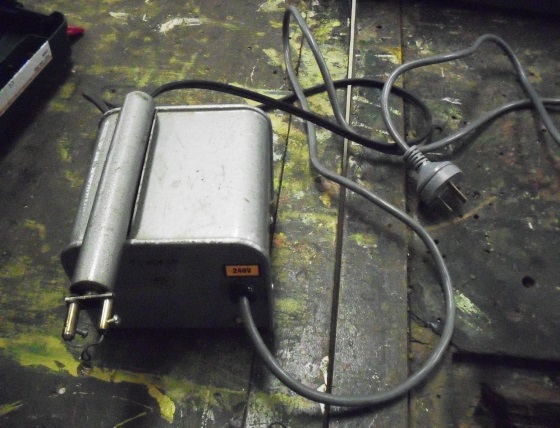 Potential Hazards: Hot parts and electrical hazard with the potential to cause harm through exposure to heat and fumes.Potential Hazards: Hot parts and electrical hazard with the potential to cause harm through exposure to heat and fumes.Potential Hazards: Hot parts and electrical hazard with the potential to cause harm through exposure to heat and fumes.Potential Hazards: Hot parts and electrical hazard with the potential to cause harm through exposure to heat and fumes.Potential Hazards: Hot parts and electrical hazard with the potential to cause harm through exposure to heat and fumes.Potential Hazards: Hot parts and electrical hazard with the potential to cause harm through exposure to heat and fumes.Personal Protective Equipment (PPE) Required (Check the box for required PPE):Personal Protective Equipment (PPE) Required (Check the box for required PPE):Personal Protective Equipment (PPE) Required (Check the box for required PPE):Personal Protective Equipment (PPE) Required (Check the box for required PPE):Personal Protective Equipment (PPE) Required (Check the box for required PPE):Personal Protective Equipment (PPE) Required (Check the box for required PPE):Personal Protective Equipment (PPE) Required (Check the box for required PPE):Personal Protective Equipment (PPE) Required (Check the box for required PPE):Personal Protective Equipment (PPE) Required (Check the box for required PPE):Personal Protective Equipment (PPE) Required (Check the box for required PPE):Personal Protective Equipment (PPE) Required (Check the box for required PPE):Personal Protective Equipment (PPE) Required (Check the box for required PPE):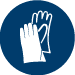 GlovesGloves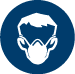 Face MasksFace Masks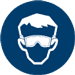 EyeProtection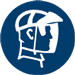 Welding MaskWelding Mask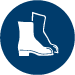 AppropriateFootwearAppropriateFootwear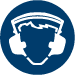 Hearing Protection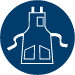 Protective ClothingProtective Clothing Safe Work Procedure Checklist: Safe Work Procedure Checklist: Safe Work Procedure Checklist: Safe Work Procedure Checklist: Safe Work Procedure Checklist: Safe Work Procedure Checklist: Safe Work Procedure Checklist: Safe Work Procedure Checklist: Safe Work Procedure Checklist: Safe Work Procedure Checklist: Safe Work Procedure Checklist: Safe Work Procedure Checklist:1. PRE-Operation/Task:Ensure task (e.g. Drawings, instructions, specifications etc.) is clearly understood.Ensure appropriate parts are attached to engraver for the task to be completed.Ensure that loose clothing is restricted.Ensure work area is appropriately ventilated.Ensure piece of work is clamped/fixed to benchIdentify ON/OFF switch. 2. Operation/Task:Keep hands clear of work piece and away from element.3. POST-Operation/Task:Allow heated tip to cool prior to putting in storage area.Ensure good housekeeping practices are in place to minimise dust build-up1. PRE-Operation/Task:Ensure task (e.g. Drawings, instructions, specifications etc.) is clearly understood.Ensure appropriate parts are attached to engraver for the task to be completed.Ensure that loose clothing is restricted.Ensure work area is appropriately ventilated.Ensure piece of work is clamped/fixed to benchIdentify ON/OFF switch. 2. Operation/Task:Keep hands clear of work piece and away from element.3. POST-Operation/Task:Allow heated tip to cool prior to putting in storage area.Ensure good housekeeping practices are in place to minimise dust build-up1. PRE-Operation/Task:Ensure task (e.g. Drawings, instructions, specifications etc.) is clearly understood.Ensure appropriate parts are attached to engraver for the task to be completed.Ensure that loose clothing is restricted.Ensure work area is appropriately ventilated.Ensure piece of work is clamped/fixed to benchIdentify ON/OFF switch. 2. Operation/Task:Keep hands clear of work piece and away from element.3. POST-Operation/Task:Allow heated tip to cool prior to putting in storage area.Ensure good housekeeping practices are in place to minimise dust build-up1. PRE-Operation/Task:Ensure task (e.g. Drawings, instructions, specifications etc.) is clearly understood.Ensure appropriate parts are attached to engraver for the task to be completed.Ensure that loose clothing is restricted.Ensure work area is appropriately ventilated.Ensure piece of work is clamped/fixed to benchIdentify ON/OFF switch. 2. Operation/Task:Keep hands clear of work piece and away from element.3. POST-Operation/Task:Allow heated tip to cool prior to putting in storage area.Ensure good housekeeping practices are in place to minimise dust build-up1. PRE-Operation/Task:Ensure task (e.g. Drawings, instructions, specifications etc.) is clearly understood.Ensure appropriate parts are attached to engraver for the task to be completed.Ensure that loose clothing is restricted.Ensure work area is appropriately ventilated.Ensure piece of work is clamped/fixed to benchIdentify ON/OFF switch. 2. Operation/Task:Keep hands clear of work piece and away from element.3. POST-Operation/Task:Allow heated tip to cool prior to putting in storage area.Ensure good housekeeping practices are in place to minimise dust build-up1. PRE-Operation/Task:Ensure task (e.g. Drawings, instructions, specifications etc.) is clearly understood.Ensure appropriate parts are attached to engraver for the task to be completed.Ensure that loose clothing is restricted.Ensure work area is appropriately ventilated.Ensure piece of work is clamped/fixed to benchIdentify ON/OFF switch. 2. Operation/Task:Keep hands clear of work piece and away from element.3. POST-Operation/Task:Allow heated tip to cool prior to putting in storage area.Ensure good housekeeping practices are in place to minimise dust build-up1. PRE-Operation/Task:Ensure task (e.g. Drawings, instructions, specifications etc.) is clearly understood.Ensure appropriate parts are attached to engraver for the task to be completed.Ensure that loose clothing is restricted.Ensure work area is appropriately ventilated.Ensure piece of work is clamped/fixed to benchIdentify ON/OFF switch. 2. Operation/Task:Keep hands clear of work piece and away from element.3. POST-Operation/Task:Allow heated tip to cool prior to putting in storage area.Ensure good housekeeping practices are in place to minimise dust build-up1. PRE-Operation/Task:Ensure task (e.g. Drawings, instructions, specifications etc.) is clearly understood.Ensure appropriate parts are attached to engraver for the task to be completed.Ensure that loose clothing is restricted.Ensure work area is appropriately ventilated.Ensure piece of work is clamped/fixed to benchIdentify ON/OFF switch. 2. Operation/Task:Keep hands clear of work piece and away from element.3. POST-Operation/Task:Allow heated tip to cool prior to putting in storage area.Ensure good housekeeping practices are in place to minimise dust build-up1. PRE-Operation/Task:Ensure task (e.g. Drawings, instructions, specifications etc.) is clearly understood.Ensure appropriate parts are attached to engraver for the task to be completed.Ensure that loose clothing is restricted.Ensure work area is appropriately ventilated.Ensure piece of work is clamped/fixed to benchIdentify ON/OFF switch. 2. Operation/Task:Keep hands clear of work piece and away from element.3. POST-Operation/Task:Allow heated tip to cool prior to putting in storage area.Ensure good housekeeping practices are in place to minimise dust build-up1. PRE-Operation/Task:Ensure task (e.g. Drawings, instructions, specifications etc.) is clearly understood.Ensure appropriate parts are attached to engraver for the task to be completed.Ensure that loose clothing is restricted.Ensure work area is appropriately ventilated.Ensure piece of work is clamped/fixed to benchIdentify ON/OFF switch. 2. Operation/Task:Keep hands clear of work piece and away from element.3. POST-Operation/Task:Allow heated tip to cool prior to putting in storage area.Ensure good housekeeping practices are in place to minimise dust build-up1. PRE-Operation/Task:Ensure task (e.g. Drawings, instructions, specifications etc.) is clearly understood.Ensure appropriate parts are attached to engraver for the task to be completed.Ensure that loose clothing is restricted.Ensure work area is appropriately ventilated.Ensure piece of work is clamped/fixed to benchIdentify ON/OFF switch. 2. Operation/Task:Keep hands clear of work piece and away from element.3. POST-Operation/Task:Allow heated tip to cool prior to putting in storage area.Ensure good housekeeping practices are in place to minimise dust build-up1. PRE-Operation/Task:Ensure task (e.g. Drawings, instructions, specifications etc.) is clearly understood.Ensure appropriate parts are attached to engraver for the task to be completed.Ensure that loose clothing is restricted.Ensure work area is appropriately ventilated.Ensure piece of work is clamped/fixed to benchIdentify ON/OFF switch. 2. Operation/Task:Keep hands clear of work piece and away from element.3. POST-Operation/Task:Allow heated tip to cool prior to putting in storage area.Ensure good housekeeping practices are in place to minimise dust build-upCompetent Person(s): (The following persons are authorised to operate, supervise and test students on the equipment/process).Competent Person(s): (The following persons are authorised to operate, supervise and test students on the equipment/process).Competent Person(s): (The following persons are authorised to operate, supervise and test students on the equipment/process).Competent Person(s): (The following persons are authorised to operate, supervise and test students on the equipment/process).Competent Person(s): (The following persons are authorised to operate, supervise and test students on the equipment/process).Competent Person(s): (The following persons are authorised to operate, supervise and test students on the equipment/process).Competent Person(s): (The following persons are authorised to operate, supervise and test students on the equipment/process).Competent Person(s): (The following persons are authorised to operate, supervise and test students on the equipment/process).Competent Person(s): (The following persons are authorised to operate, supervise and test students on the equipment/process).Competent Person(s): (The following persons are authorised to operate, supervise and test students on the equipment/process).Competent Person(s): (The following persons are authorised to operate, supervise and test students on the equipment/process).Name:Title:Title:Title:Title:Title:Title:Title:Contact Details:Contact Details:Contact Details: